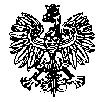 KOMENDA  WOJEWÓDZKA  POLICJIz siedzibą w RadomiuSekcja Zamówień Publicznych	ul. 11 Listopada 37/59,      26-600 Radom                                                                                                                            tel. 47 701 31 03                                  Radom, dnia 23.09.2022r.ZP – 2190 /22Egz. poj. WYKONAWCYWYJAŚNIENIA i ZMIANA TREŚCI SWZdotyczy postępowania o udzielenie zamówienia publicznego ogłoszonego na roboty budowlane prowadzonego w trybie podstawowym, na podstawie art. 275 pkt 2 ustawy z dnia 11 września 2019r. 
Prawo zamówień publicznych ( Dz. U. z 2022r., poz. 1710 ze zm.) zwana dalej ustawą Pzp, 
w następującym przedmiocie zamówienia:„ KPP Gostynin – malowanie pomieszczeń, wykonanie drenażu piwnic” 
ROBOTY BĘDĄ WYKONYWANE W OBIEKCIE CZYNNYM Nr sprawy 57 /22 Nr wewnętrzny postępowania 57 /22 ( ID 662378 )Nr ogłoszenia o zamówieniu w BZP: 2022/BZP 00344249/01 z dnia 12.09.2022 rokuKomenda Wojewódzka Policji zs. w Radomiu jako Zamawiający w rozumieniu przepisów ustawy z dnia 11 września 2019r. -  Prawo zamówień publicznych   ( Dz. U. z 2022r. poz. 1710 z późn. zm. ) w związku z zapytaniem Wykonawcy wyjaśnia i dokonuje zmiany treści specyfikacji warunków zamówienia w następującym zakresie:Pytanie 1wnosimy o zmianę treści ogłoszenia polegające na zniesieniu wadium, w zamian zobowiązujemy się wziąć udział w postępowaniu, niestety przy tak dyżej inflacji wpłacenie wadium oddstrasza 
i niestety nasza firma nie zaryzykuje dodatkowo wplatą wadiumOdpowiedź nr 1 – zmiana treści swzZamawiający udziela odpowiedzi następującej treści:Zamawiający na prośbę Wykonawcy odstępuje od żądania wniesienia wadium w wysokości: 
2 400,00 zł.W związku z powyższym, zmianie ulega treści swz i treść ogłoszenie o zamówieniu 
o numerze 2022/BZP 00344249/01 z  2022-09-12 w poniższym zakresie:Ogłoszenie o zamówieniuSekcja VI: WARUNKI ZAMÓWIENIA JESTVI. 6.4 ) Zamawiający wymaga wadium: TAKVI. 6.4.1 ) Informacje dotyczące wadium:Zamawiający żąda wniesienia wadium w wysokości: 2 400,00 zł 1. Wadium wnosi się przed upływem terminu składania ofert. 2. Wadium może być wnoszone w jednej lub kilku następujących formach: 1) pieniądzu; 2) gwarancjach bankowych; 3) gwarancjach ubezpieczeniowych; 4) poręczeniach udzielanych przez podmioty, o których mowa w art. 6b ust. 5 pkt 2 ustawy z dnia
 9 listopada 2000 r. o utworzeniu Polskiej Agencji Rozwoju Przedsiębiorczości (Dz. U. z 2020 r. poz. 299). 3. Wadium w formie pieniądza należy wnieść przelewem na rachunek bankowy 
o numerze: 49 1010 1010 0022 1913 9120 0000 z dopiskiem „Wadium – nr postępowania 57 /22” Zamawiający dopuszcza wniesienie wadium na jednym dokumencie dla wszystkich zadań, przy czym na dokumencie należy wymienić zadania i odpowiadające im kwoty wadium. UWAGA: Za termin wniesienia wadium w formie pieniądza zostanie przyjęty termin uznania rachunku Zamawiającego. 4. Wadium wnoszone w formie gwarancji lub poręczenia, o którym mowa w pkt. 
2 ppkt 4) musi być złożone jako oryginał gwarancji lub poręczenia w postaci elektronicznej i spełniać co najmniej poniższe wymagania: 1) musi obejmować odpowiedzialność za wszystkie przypadki powodujące utratę wadium przez Wykonawcę określone w ustawie PZP; 2) z jej treści powinno jednoznacznie wynikać zobowiązanie gwaranta do zapłaty całej kwoty wadium; 3) powinno być nieodwołalne i bezwarunkowe oraz płatne na pierwsze żądanie; 4) termin obowiązywania poręczenia lub gwarancji nie może być krótszy niż termin związania ofertą (z zastrzeżeniem iż pierwszym dniem związania ofertą jest dzień składania ofert); 5) w treści poręczenia lub gwarancji powinna znaleźć się nazwa oraz numer przedmiotowego postępowania; 6) beneficjentem poręczenia lub gwarancji jest: ……........................................................................ 7) w przypadku Wykonawców wspólnie ubiegających się o udzielenie zamówienia (art. 58 PZP), Zamawiający wymaga aby poręczenie lub gwarancja obejmowała swą treścią (tj. zobowiązanych z tytułu poręczenia lub gwarancji) wszystkich Wykonawców wspólnie ubiegających się o udzielenie zamówienia lub aby z jej treści wynikało, że zabezpiecza ofertę Wykonawców wspólnie ubiegających się o udzielenie zamówienia (konsorcjum). 5. Oferta Wykonawcy, który nie wniósł wadium, lub wniósł wadium w sposób nieprawidłowy lub nie utrzymywał wadium nieprzerwanie do upływu terminu związania ofertą lub złożył wniosek 
o zwrot wadium w przypadku, o którym mowa w art. 98 ust. 2 pkt 3 Pzp zostanie odrzucona.6. Zgłoszenie roszczeń jest dopuszczalne w zakreślonym terminie po upływie terminu jego ważności, jeżeli tylko zdarzenie uzasadniające zatrzymanie wadium miało miejsce przed upływem terminu związania ofertą. 7. Zamawiający dokona zwrotu wadium na zasadach określonych w art. 98 ust. 1 
- 5 ustawy Pzp. 8. Zamawiający zatrzymuje wadium wraz z odsetkami w przypadkach określonych w art. 98 ust. 6 ustawy Pzp.BYĆ POWINNOVI. 6.3 ) Zamawiający wymaga wadium: NIEVI. 6.4.1 ) Informacje dotyczące wadium: NIE DOTYCZYSWZ- pkt. XI	Wymagania dotyczące wadium JESTZamawiający żąda wniesienia wadium w wysokości: 2 400,00 złWadium wnosi się przed upływem terminu składania ofert.Wadium może być wnoszone w jednej lub kilku następujących formach:pieniądzu;gwarancjach bankowych;gwarancjach ubezpieczeniowych;poręczeniach udzielanych przez podmioty, o których mowa w art. 6b ust. 5 pkt 2 ustawy z dnia 9 listopada 2000 r. o utworzeniu Polskiej Agencji Rozwoju Przedsiębiorczości ( Dz. U. 
z 2020 r. poz. 299).Wadium w formie pieniądza należy wnieść przelewem na rachunek bankowy o numerze:49 1010 1010 0022 1913 9120 0000 
z dopiskiem „Wadium – nr postępowania  57 /22”Zamawiający dopuszcza wniesienie wadium na jednym dokumencie dla wszystkich zadań, przy czym na dokumencie należy wymienić zadania i odpowiadające im kwoty wadium.UWAGA: Za termin wniesienia wadium w formie pieniądza zostanie przyjęty termin uznania rachunku Zamawiającego.Wadium wnoszone w formie gwarancji lub poręczenia, o którym mowa w pkt. 2 ppkt 4) musi być złożone jako oryginał gwarancji lub poręczenia w postaci elektronicznej i spełniać co najmniej poniższe wymagania:musi obejmować odpowiedzialność za wszystkie przypadki powodujące utratę wadium przez Wykonawcę określone w ustawie PZP;z jej treści powinno jednoznacznie wynikać zobowiązanie gwaranta do zapłaty całej kwoty wadium;powinno być nieodwołalne i bezwarunkowe oraz płatne na pierwsze żądanie;termin obowiązywania poręczenia lub gwarancji nie może być krótszy niż termin związania ofertą (z zastrzeżeniem iż pierwszym dniem związania ofertą jest dzień składania ofert);w treści poręczenia lub gwarancji powinna znaleźć się nazwa oraz numer przedmiotowego postępowania;beneficjentem poręczenia lub gwarancji jest: ……........................................................................w przypadku Wykonawców wspólnie ubiegających się o udzielenie zamówienia (art. 58 PZP), Zamawiający wymaga aby poręczenie lub gwarancja obejmowała swą treścią (tj. zobowiązanych z tytułu poręczenia lub gwarancji) wszystkich Wykonawców wspólnie ubiegających się 
o udzielenie zamówienia lub aby z jej treści wynikało, że zabezpiecza ofertę Wykonawców wspólnie ubiegających się o udzielenie zamówienia (konsorcjum).Oferta Wykonawcy, który nie wniósł wadium, lub wniósł wadium w sposób nieprawidłowy lub nie utrzymywał wadium nieprzerwanie do upływu terminu związania ofertą lub złożył wniosek o zwrot wadium w przypadku, o którym mowa w art. 98 ust. 2 pkt 3 Pzp zostanie odrzucona.Zgłoszenie roszczeń jest dopuszczalne w zakreślonym terminie po upływie terminu jego ważności, jeżeli tylko zdarzenie uzasadniające zatrzymanie wadium miało miejsce przed upływem terminu związania ofertą.Zamawiający dokona zwrotu wadium na zasadach określonych w art. 98 ust. 1 - 5 ustawy Pzp.Zamawiający zatrzymuje wadium wraz z odsetkami w przypadkach określonych w art. 98 ust. 
6 ustawy Pzp.BYĆ POWINNOZamawiający nie będzie żądał wniesienia wadium.Powyższe wyjaśnienia i zmiany treści  SWZ stanowią integralną część Specyfikacji Warunków Zamówienia i ogłoszenia o zamówieniu, i należy je uwzględnić podczas przygotowywania ofert. Zmiana treści swz i ogłoszenia o zamówieniu zostanie zamieszczona na stronie internetowej prowadzonego postępowania  pod adresem https://platformazakupowa.pl/pn/kwp_radomZałączniki do pisma:Ogłoszenie o zmianie ogłoszenia 2022/BZP 00361555/01 w dniu 2022-09-23        Z poważaniem         KIEROWNIK                                                                                                  Sekcji Zamówień Publicznych                                                                                                   KWP z siedzibą w Radomiu                                                                                       /-/   Justyna KowalskaZmiany treści swz i wyjaśnienia przekazano Wykonawcom za pośrednictwem platformy zakupowej Open Nexus  
w dniu 23.09.2022r., a także opublikowana na stronie internetowej prowadzonego postępowania pod adresem: https://platformazakupowa.pl/pn/kwp_radom w dniu 23.09.2022r. Wyk. egz. poj.dokument wytworzył : A.S.